Summer Camp FearlessInformation about the Albuquerque Police Department's Summer Camp Fearless.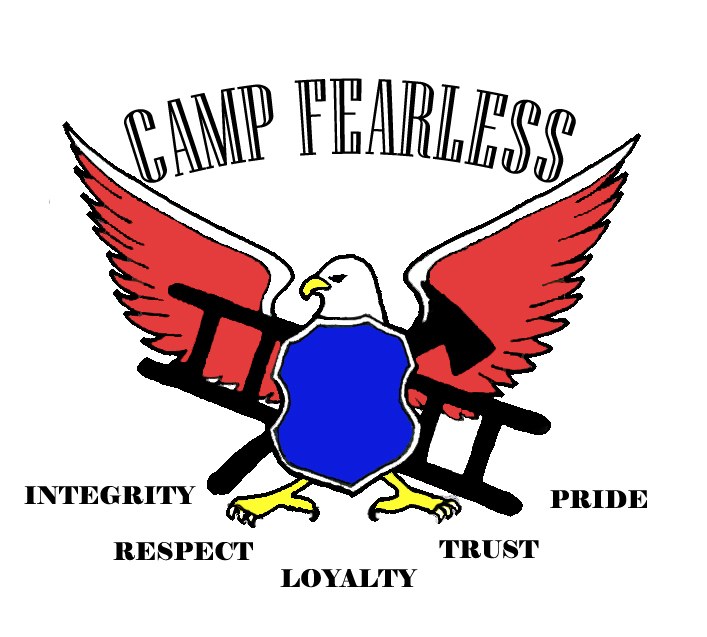 Information: Summer Camp FearlessThe Albuquerque Police Department would like to announce Camp Fearless!The Albuquerque Police Department will conduct two summer type camps this summer:June 12 to 15, 2018, at Valley High School, 1505 Candelaria NWJuly 10 to 13, 2018, at Boys and Girls Club, 3333 Truman NEAbout Camp FearlessWe are looking for youth attendees between the ages of 9 to 12 to participate.Each camp will have a variety of activities focused on team building, self-responsibility, and education.Daily ScheduleEach day, camps will start sharply at 8 a.m. and conclude at 4 p.m.To participate please download and return a completed application form to the Albuquerque Police Academy at 5412 2nd NW by June 1, 2018.More InformationFor additional information or questions, please call (505) 343-5000.